Styrk relationen til fremtidens talenter igennem et projektori- enteret forløb Hvad er et projektorienteret forløb? Studerende på kandidatuddannelsen i Interkulturelle studier (Latinamerika og Spa- nien) kan tage et projektorienteret forløb (praktik), som af hensyn til deres samlede uddannelsesforløb i hovedreglen er placeret i efterårssemestret. Et projektorienteret forløb er et læringsforløb og et gensidigt samarbejde, hvor den studerende er en del af jeres dagligdag og bidrager til opgaveløsningen i jeres virk- somhed/organisation. Den studerende indgår ikke i et lønnet ansættelsesforhold. Hvad får I som virksomhed/organisation ud af et samarbejde med stude-  rende fra kandidatuddannelsen i Interkulturelle studier  (Latinamerika og Spanien)? Studerende fra kandidatuddannelsen i Interkulturelle Studier (Latinamerika og Spanien)  har indgående viden om interkulturelle interaktioner og samarbejde i professionelle  sammenhænge samt om identiteter, kulturer, historie og samfundsforhold i de  spansktalende områder. De kan arbejde projektorienteret, individuelt eller i gruppe,  og selvstændigt argumentere for deres faglige valg.  Desuden er de vant til at arbejde tværfagligt i internationale og interkulturelle  sammenhænge med engelsk som arbejdssprog. De studerende kan udtrykke sig  korrekt, nuanceret og situationstilpasset samt formidle komplekse problemstillinger,  pointer og perspektiver til forskellige målgrupper på spansk. De kan desuden analysere  tekstuelle og kulturelle genstande fra de spansktalende områder på en selvstændig,  kritisk og metodisk måde. Hvad er forventningen til dig som projektvært? Den studerende skal stilles fagligt relevante arbejdsopgaver og tildeles en kontaktper-  son i virksomheden/organisationen, som løbende kan give sparring. Inden den studerende begynder, skal I sammen med den studerende udfylde en pro-  jektaftale. Det er den studerendes ansvar, at aftalen udfyldes. 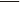 Vi anbefaler, at I inden forløbets start, inviterer den studerende til et møde for at tale om,  hvilke konkrete opgaver I forventer, den studerende skal involveres i. Desuden har tidligere projektværter haft god erfaring med at afholde løbende status-  møder, så der sikres en gensidig forventningsafstemning undervejs. Hvilke krav stiller universitetet til studerende, som er i et projektoriente-  ret forløb? Ud over at være en del af jeres virksomhed/organisation skal den studerende samti-  dig deltage i vejledning, undervisning på universitetet og bruge tid på specialeforbe-  redende arbejde. Det projektorienterede forløb afsluttes med en eksamen, som den  studerende også har brug for tid til at forberede undervejs. Som projektvært skal du derfor forvente, at den studerende skal have tid til at løse 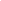 opgaver stillet af universitetet. Kontakt til universitetet undervejs? Den primære kontakt og dialog er mellem jer og den studerende. Jeres kontaktperson på Aarhus Universitet er den studerendes faglige vejleder, og I er altid velkommen til at kontakte vedkommende, hvis der opstår spørgsmål. Kontaktinformationen vil fremgå af projektaftalen. Du kan læse mere om projektorienteret forløb og find informationer om rammerne for forsikring, ophavsret samt erkendtlighed her. Med venlig hilsen Kirsten Wølch Rasmussen Afdelingsleder Tlf: +45 87 16 48 71 Mail: kwr@cc.au.dk Afdeling for Tysk og Romanske sprog Aarhus University Jens Chr. Skous Vej 4 8000 Aarhus C Tlf.: +45 8715 0000 Fax: +45 8716 1114 